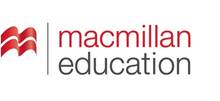 Rozdział wstępny: Hello!Rozdział 1: Hide and seekProject 1: Cross the street!Rozdział 2: Colours of the rainbowProject 2: Make a rainbow!Rozdział 3: Monster partyProject 3: Wash your hands!Rozdział 4: 1, 2, 3 play with me!Project 4: Let’s play together!Rozdział 5: Pet raceProject 5: Learn about animal homes!Rozdział 6: I want to be an artist!Project 6: Call for help!Rozdział 7: Delicious foodProject 7: Eat what’s good for you!Rozdział 8: Let’s go to school!Goodbye, Bugs!ChristmasEasterROZKŁAD MATERIAŁUTEMAT LEKCJISŁOWNICTWO I STRUKTURY JĘZYKOWEUMIĘJĘTNOŚCI WG PODSTAWY PROGRAMOWEJMATERIAŁYLekcja 1Witamy się i przedstawiamy. Rozpoznajemy i nazywamy bohaterów kursu. Liczymy do trzech.Język czynny:Hello! / Goodbye!liczebniki 1-3I’m (Colin, Lucy, Bella).Język bierny:What’s your name?Listen.Point.Show me (Lucy).Act out the story.IV 21) Przygotowanie dzieci do posługiwania się językiem obcym:Uczestniczenie w zabawach muzycznych, ruchowych i teatralnych.Rozumienie ogólnego sensu krótkich historyjek, wspieranych obrazkami, rekwizytami, ruchem, mimiką, gestami.Rozumienie prostych poleceń i reagowanie na nie.Śpiewanie piosenek w grupie.Umiejętności pozajęzykowe:III 4) Używanie zwrotów grzecznościowych podczas powitania i pożegnania.IV 5) Odpowiadanie na pytania, objaśnianie kolejności zdarzeń w prostych historyjkach obrazkowych.III 8) Obdarzanie uwagą innych dzieci i osób dorosłych.III 9) Komunikowanie się z dziećmi i osobami dorosłymi z wykorzystaniem komunikatów werbalnych i pozawerbalnych.III 5) Respektowanie i tworzenie zasad zabawy w grupie, współdziałanie w zabawie.III 3) Podawanie swojego imienia.IV 7) Śpiewanie piosenek.I 5) Uczestniczenie w zabawach ruchowych.Podręcznik s. 2,maskotka Biedronka Lucy, audio CD1,karty obrazkowe z bohaterami kursu, gotowe papierowe pacynkiLekcja 2Rozpoznajemy i nazywamy kolory. Śpiewamy piosenkę.Język czynny:Hello! / Goodbye!I’m (red).green, red, yellowJęzyk bierny:What’s your name?Who’s this?What colour is it?Colour.Listen.Point.Repeat.Sing.IV 21) Przygotowanie dzieci do posługiwania się językiem obcym:Uczestniczenie w zabawach muzycznych i ruchowych.Używanie wyrazów i zwrotów mających znaczenie dla danej zabawy lub innych podejmowanych czynności.Rozumienie prostych poleceń i reagowanie na nie.Śpiewanie piosenek w grupie.Umiejętności pozajęzykowe:III 4) Używanie zwrotów grzecznościowych podczas powitania i pożegnania.III 8) Obdarzanie uwagą innych dzieci i osób dorosłych.III 9) Komunikowanie się z dziećmi i osobami dorosłymi z wykorzystaniem komunikatów werbalnych i pozawerbalnych.III 5) Respektowanie i tworzenie zasad zabawy w grupie, współdziałanie w zabawie.III 3) Podawanie swojego imienia.IV 7) Śpiewanie piosenek.I 5) Uczestniczenie w zabawach ruchowych.Podręcznik s. 3,maskotka Biedronka Lucy, audio CD1,karty obrazkowe z bohaterami kursu i koloramiLekcja 3Rozpoznajemy i nazywamy zwierzątka.Język czynny:Hello! / Goodbye!I’m (Lucy).ant, bee, butterfly, caterpillar, ladybird, snailJęzyk bierny:What’s your name?What’s this?Listen.Leap.Say.Stick.Let’s play.IV 21) Przygotowanie dzieci do posługiwania się językiem obcym:Uczestniczenie w zabawach muzycznych i ruchowych.Używanie wyrazów i zwrotów mających znaczenie dla danej zabawy lub innych podejmowanych czynności.Rozumienie prostych poleceń i reagowanie na nie.Śpiewanie piosenek w grupie.Umiejętności pozajęzykowe:III 4) Używanie zwrotów grzecznościowych podczas powitania i pożegnania.III 8) Obdarzanie uwagą innych dzieci i osób dorosłych.III 9) Komunikowanie się z dziećmi i osobami dorosłymi z wykorzystaniem komunikatów werbalnych i pozawerbalnych.III 5) Respektowanie i tworzenie zasad zabawy w grupie, współdziałanie w zabawie.III 3) Podawanie swojego imienia.IV 7) Śpiewanie piosenekI 5) Uczestniczenie w zabawach ruchowych.Podręcznik s. 4,maskotka Biedronka Lucy, audio CD1,karty obrazkowe z bohaterami kursu i zwierzątkami, naklejki ze zwierzątkamiLekcja 4Rozpoznajemy i nazywamy zwierzątka. Pytamy, gdzie znajdują się zwierzątka i udzielamy odpowiedzi. Śpiewamy piosenkę.Język czynny:Hello! / Goodbye!ant, bee, butterfly, caterpillar, ladybird, snailWhere’s the (snail)? Here!Język bierny:What’s your name?What’s this?Listen.Leap.Say.Stick.Let’s play.IV 21) Przygotowanie dzieci do posługiwania się językiem obcym:Uczestniczenie w zabawach muzycznych i ruchowych.Używanie wyrazów i zwrotów mających znaczenie dla danej zabawy lub innych podejmowanych czynności.Rozumienie prostych poleceń i reagowanie na nie.Śpiewanie piosenek w grupie.Umiejętności pozajęzykowe:III 4) Używanie zwrotów grzecznościowych podczas powitania i pożegnania.III 8) Obdarzanie uwagą innych dzieci i osób dorosłych.III 9) Komunikowanie się z dziećmi i osobami dorosłymi z wykorzystaniem komunikatów werbalnych i pozawerbalnych.III 5) Respektowanie i tworzenie zasad zabawy w grupie, współdziałanie w zabawie.III 3) Podawanie swojego imienia.IV 7) Śpiewanie piosenekI 5) Uczestniczenie w zabawach ruchowych.Podręcznik s. 5,maskotka Biedronka Lucy, audio CD1,karty obrazkowe z bohaterami kursu i zwierzątkamiLekcja 5Słuchamy historyjki. Pytamy o to, gdzie znajdują się postaci i udzielamy odpowiedzi.Język czynny:Hello! /  Goodbye!ant, bee, butterfly, caterpillar, ladybird, snailHere!Język bierny:Where’s (Collin)? I don’t know.Colour.Find.Listen.Match.Point.Say.IV 21) Przygotowanie dzieci do posługiwania się językiem obcym:Uczestniczenie w zabawach muzycznych, ruchowych i teatralnych.Rozumienie ogólnego sensu krótkich historyjek, wspieranych obrazkami, rekwizytami, ruchem, mimiką, gestami.Rozumienie prostych poleceń i reagowanie na nie.Śpiewanie piosenek w grupie.Umiejętności pozajęzykowe:III 4) Używanie zwrotów grzecznościowych podczas powitania i pożegnania.III 8) Obdarzanie uwagą innych dzieci i osób dorosłych.IV 5) Odpowiadanie na pytania, objaśnianie kolejności zdarzeń w prostych historyjkach obrazkowych.III 9) Komunikowanie się z dziećmi i osobami dorosłymi z wykorzystaniem komunikatów werbalnych i pozawerbalnych.IV 7) Śpiewanie piosenek.I 5) Uczestniczenie w zabawach ruchowych.Podręcznik ss. 6-7,maskotka Biedronka Lucy, audio CD1,karty obrazkowe z bohaterami kursu i zwierzątkami, karty do historyjki 1.Lekcja 6Rozpoznajemy i nazywamy zwierzątka oraz kolory, mówimy rymowankę i liczymy w zakresie 1-6.Język czynny:Hello! / Goodbye!liczebniki 1-6ants, bees, butterflies, caterpillar, ladybirds, snailsblack, green, red, yellowCan you see?Where’s Collin? Here!Język bierny:What can you see? I don’t know.Colour.Count.Draw.Listen.Point.Say.IV 21) Przygotowanie dzieci do posługiwania się językiem obcym:Uczestniczenie w zabawach muzycznych i ruchowych.Rozumienie prostych poleceń i reagowanie na nie.Śpiewanie piosenek w grupie.Umiejętności pozajęzykowe:III 4) Używanie zwrotów grzecznościowych podczas powitania i pożegnania.III 8) Obdarzanie uwagą innych dzieci i osób dorosłych.IV 5) Odpowiadanie na pytania.III 9) Komunikowanie się z dziećmi i osobami dorosłymi z wykorzystaniem komunikatów werbalnych i pozawerbalnych.IV 7) Śpiewanie piosenek i rymowanek.I 5) Uczestniczenie w zabawach ruchowych.Podręcznik s. 8,maskotka Biedronka Lucy, audio CD1,karty obrazkowe z bohaterami kursu, zwierzątkami, kolorami i cyframi 1-6Lekcja 7Powtarzamy materiał z rozdziału 1.Język czynny:Hello! /  Goodbye!liczebniki 1-6ants, bees, butterflies, caterpillar, ladybirds, snailsblack, green, red, yellowWhere’s Collin? Here!Show me the (caterpillar).Język bierny:What (numbers / bugs) can you see? Act out.Listen.Make.Match.IV 21) Przygotowanie dzieci do posługiwania się językiem obcym:Uczestniczenie w zabawach muzycznych, ruchowych i teatralnych.Rozumienie ogólnego sensu krótkich historyjek, wspieranych obrazkami, rekwizytami, ruchem, mimiką, gestami.Rozumienie prostych poleceń i reagowanie na nie.Śpiewanie piosenek w grupie.Umiejętności pozajęzykowe:III 4) Używanie zwrotów grzecznościowych podczas powitania i pożegnania.III 8) Obdarzanie uwagą innych dzieci i osób dorosłych.IV 5) Odpowiadanie na pytania.IV 15) Liczenie obiektów.IV 11) Wyrażanie ekspresji twórczej podczas czynności konstrukcyjnych i zabawy.III 9) Komunikowanie się z dziećmi i osobami dorosłymi z wykorzystaniem komunikatów werbalnych i pozawerbalnych.IV 7) Śpiewanie piosenek.I 5) Uczestniczenie w zabawach ruchowych.Podręcznik s. 9,maskotka Biedronka Lucy, audio CD1,karty obrazkowe z rozdziału 1.,karty do historyjki 1., gotowa papierowa wypychanka, pacynki z rozdziału HelloLekcja 8Powtarzamy materiał z rozdziału Hello i rozdziału 1.Język czynny:Hello! /  Goodbye!liczebniki 1-6ants, bees, butterflies, caterpillar, ladybirds, snailsblack, green, red, yellowJęzyk bierny:What (bugs/numbers / colours) can you see? Draw.Find.Listen.Point.Say.Stick.IV 21) Przygotowanie dzieci do posługiwania się językiem obcym:Uczestniczenie w zabawach muzycznych i ruchowych.Rozumienie prostych poleceń i reagowanie na nie.Śpiewanie piosenek w grupie.Umiejętności pozajęzykowe:III 4) Używanie zwrotów grzecznościowych podczas powitania i pożegnania.III 8) Obdarzanie uwagą innych dzieci i osób dorosłych.IV 5) Odpowiadanie na pytania.III 9) Komunikowanie się z dziećmi i osobami dorosłymi z wykorzystaniem komunikatów werbalnych i pozawerbalnych.IV 7) Śpiewanie piosenek.I 5) Uczestniczenie w zabawach ruchowych.Podręcznik s. 10,maskotka Biedronka Lucy, audio CD1,karty obrazkowe z rozdziału Hello i rozdziału 1., naklejki do zadania 1.Lekcja 9Poznajemy zasady bezpiecznego przechodzenia przez jezdnię.Język czynny:Hello! /  Goodbye!liczebniki 1-5red/green lightstop, walklook left/rightzebra crossingCross the street here.Język bierny:On the street.Colour.Draw.Let’s make/ play!Listen.Match.Point.Say.IV 21) Przygotowanie dzieci do posługiwania się językiem obcym:Uczestniczenie w zabawach muzycznych i ruchowych.Używanie wyrazów i zwrotów mających znaczenie dla danej zabawy lub innych podejmowanych czynności.Rozumienie prostych poleceń i reagowanie na nie.Śpiewanie piosenek w grupie.Umiejętności pozajęzykowe:III 4) Używanie zwrotów grzecznościowych podczas powitania i pożegnania.IV 9) Nazywanie symboli i znaków znajdujących się w otoczeniu, wyjaśnianie ich znaczenia.III 8) Obdarzanie uwagą innych dzieci i osób dorosłych.III 9) Komunikowanie się z dziećmi i osobami dorosłymi z wykorzystaniem komunikatów werbalnych i pozawerbalnych.III 5) Respektowanie i tworzenie zasad zabawy w grupie, współdziałanie w zabawie.IV 7) Śpiewanie piosenek.I 5) Uczestniczenie w zabawach ruchowych.Podręcznik s. 11,maskotka Biedronka Lucy, audio CD1,zielone i czerwone kółka do wykonania lizaka policyjnego, gotowy lizak policyjnyLekcja 10Rozpoznajemy i nazywamy kolory.Język czynny:Hello! / Goodbye!black, blue, brown, green, orange, pink, purple, red, yellow, whiteJęzyk bierny:What colour is it?What’s this?Listen.Leap.Say.Stick.Let’s play.IV 21) Przygotowanie dzieci do posługiwania się językiem obcym:Uczestniczenie w zabawach muzycznych i ruchowych.Używanie wyrazów i zwrotów mających znaczenie dla danej zabawy lub innych podejmowanych czynności.Rozumienie prostych poleceń i reagowanie na nie.Śpiewanie piosenek w grupie.Umiejętności pozajęzykowe:III 4) Używanie zwrotów grzecznościowych podczas powitania i pożegnania.III 8) Obdarzanie uwagą innych dzieci i osób dorosłych.III 9) Komunikowanie się z dziećmi i osobami dorosłymi z wykorzystaniem komunikatów werbalnych i pozawerbalnych.III 5) Respektowanie i tworzenie zasad zabawy w grupie, współdziałanie w zabawie.IV 7) Śpiewanie piosenek.I 5) Uczestniczenie w zabawach ruchowych.Podręcznik s. 12,maskotka Biedronka Lucy, audio CD1,karty obrazkowe z bohaterami kursu, zwierzątkami i kolorami (niebieski pomarańczowy, różowy, fioletowy, biały, brązowy, czerwony, żółty, zielony, czarny)Lekcja 11Rozpoznajemy i nazywamy kolory. Pytamy o kolory zwierzątek i udzielamy odpowiedzi. Śpiewamy piosenkę.Język czynny:Hello! / Goodbye!black, blue, brown, green, orange, pink, purple, red, yellow, whiteant, bee, butterfly, caterpillar, ladybird, snailWhat colour is the (ant)?Język bierny:What bugs/ colour can you see?Listen.Colour.Match.Point.Say.Sing.Stick.Let’s play.IV 21) Przygotowanie dzieci do posługiwania się językiem obcym:Uczestniczenie w zabawach muzycznych i ruchowych.Używanie wyrazów i zwrotów mających znaczenie dla danej zabawy lub innych podejmowanych czynności.Rozumienie prostych poleceń i reagowanie na nie.Śpiewanie piosenek w grupie.Umiejętności pozajęzykowe:III 4) Używanie zwrotów grzecznościowych podczas powitania i pożegnania.III 8) Obdarzanie uwagą innych dzieci i osób dorosłych.III 9) Komunikowanie się z dziećmi i osobami dorosłymi z wykorzystaniem komunikatów werbalnych i pozawerbalnych.III 5) Respektowanie i tworzenie zasad zabawy w grupie, współdziałanie w zabawie.IV 7) Śpiewanie piosenek.I 5) Uczestniczenie w zabawach ruchowych.Podręcznik s. 13,maskotka Biedronka Lucy, audio CD1,karty obrazkowe z koloramikarty obrazkowe ze zwierzątkami – bohaterami kursu (opcjonalnie)Lekcja 12Słuchamy historyjki, pytamy o ulubiony kolor i udzielamy odpowiedzi. Wymieniamy kolory tęczy we właściwej kolejności.Język czynny:Hello! / Goodbye!black, (dark) blue, brown, green, orange, pink, purple, red, yellow, whiteWhat colour is the (ant)?What’s your favourite colour?rainbowJęzyk bierny:What colours can you see?What happens in the story?What’s this?Listen.Colour.Match.Point.Say.Let’s paint.IV 21) Przygotowanie dzieci do posługiwania się językiem obcym:Uczestniczenie w zabawach muzycznych i ruchowych. Rozumienie ogólnego sensu krótkich historyjek, wspieranych obrazkami, rekwizytami, ruchem, mimiką, gestami.Rozumienie prostych poleceń i reagowanie na nie.Śpiewanie piosenek w grupie.Umiejętności pozajęzykowe:III 4) Używanie zwrotów grzecznościowych podczas powitania i pożegnania.Posługiwanie się pojęciami dotyczącymi zjawisk przyrodniczych – tęcza.III 8) Obdarzanie uwagą innych dzieci i osób dorosłych.IV 5) Odpowiadanie na pytania, objaśnianie kolejności zdarzeń w prostych historyjkach obrazkowych.III 9) Komunikowanie się z dziećmi i osobami dorosłymi z wykorzystaniem komunikatów werbalnych i pozawerbalnych.IV 7) Śpiewanie piosenek.I 5) Uczestniczenie w zabawach ruchowych.Podręcznik ss. 14-15,maskotka Biedronka Lucy, audio CD1, karty obrazkowe z kolorami, zwierzątkami, bohaterami kursui tęczą, karty do historyjki 2., pacynki przedstawiające bohaterów kursu z rozdziału HelloLekcja 13Rozpoznajemy i nazywamy liczby 7-10 oraz kolory. Mówimy rymowankę i liczymy w zakresie 1-10.Język czynny:Hello! / Goodbye!liczebniki 1-10black, (dark) blue, brown, green, orange, pink, purple, red, yellow, whiteWhat’s your favourite colour?Język bierny:What numbers can you see? What colour is number (seven)?Colour.Find.Listen.Point.Say.IV 21) Przygotowanie dzieci do posługiwania się językiem obcym:Uczestniczenie w zabawach muzycznych i ruchowych.Rozumienie prostych poleceń i reagowanie na nie.Śpiewanie piosenek w grupie.Umiejętności pozajęzykowe:III 4) Używanie zwrotów grzecznościowych podczas powitania i pożegnania.IV 15) Rozpoznawanie cyfr oznaczających liczby 7-10.III 8) Obdarzanie uwagą innych dzieci i osób dorosłych.IV 5) Odpowiadanie na pytania.III 9) Komunikowanie się z dziećmi i osobami dorosłymi z wykorzystaniem komunikatów werbalnych i pozawerbalnych.IV 7) Śpiewanie piosenek i rymowanek.I 5) w zabawach ruchowych.Podręcznik s. 16,maskotka Biedronka Lucy, audio CD1, miękka piłka, karty obrazkowe z liczbami 1-10 i kolorami (niebieski, brązowy, biały, różowy)Lekcja 14Powtarzamy materiał z rozdziału 2.Język czynny:Hello! /  Goodbye!liczebniki 1-10black, (dark) blue, brown, green, orange, pink, purple, red, yellow, whiteWhat’s your favourite colour? – It’s …Język bierny:What colour is number … (one)?Act out.Colour.Guess.Listen.Make.Show me.IV 21) Przygotowanie dzieci do posługiwania się językiem obcym:Uczestniczenie w zabawach muzycznych, ruchowych i teatralnych.Rozumienie ogólnego sensu krótkich historyjek, wspieranych obrazkami, rekwizytami, ruchem, mimiką, gestami.Rozumienie prostych poleceń i reagowanie na nie.Śpiewanie piosenek w grupie.Umiejętności pozajęzykowe:III 4) Używanie zwrotów grzecznościowych podczas powitania i pożegnania.IV 15) Rozpoznawanie cyfr oznaczających liczby 1-10.III 8) Obdarzanie uwagą innych dzieci i osób dorosłych.IV 5) Odpowiadanie na pytania.IV 11) Wyrażanie ekspresji twórczej podczas czynności konstrukcyjnych i zabawy.III 9) Komunikowanie się z dziećmi i osobami dorosłymi z wykorzystaniem komunikatów werbalnych i pozawerbalnych.IV 7) Śpiewanie piosenek.I 5) Uczestniczenie w zabawach ruchowych.Podręcznik s. 17,maskotka Biedronka Lucy, audio CD1,karty obrazkowe z rozdziału 2., karty do historyjki 2., gotowa papierowa wypychanka: siedem pędzli z kolorami, pacynki z rozdziału HelloLekcja 15Powtarzamy materiał z rozdziałów Hello oraz 1.-2.Język czynny:Hello! /  Goodbye!liczebniki 1-10zwierzątka – bohaterowie kursunazwy kolorówMy favourite colour is …Język bierny:What (bugs/numbers / colours) can you see?What colour is it?Draw.Find.Listen.Point.Say.Stick.IV 21) Przygotowanie dzieci do posługiwania się językiem obcym:Uczestniczenie w zabawach muzycznych i ruchowych.Rozumienie prostych poleceń i reagowanie na nie.Śpiewanie piosenek w grupie.Umiejętności pozajęzykowe:III 4) Używanie zwrotów grzecznościowych podczas powitania i pożegnania.IV 15) Rozpoznawanie cyfr oznaczających liczby 1-10.III 8) Obdarzanie uwagą innych dzieci i osób dorosłych.IV 5) Odpowiadanie na pytania.III 9) Komunikowanie się z dziećmi i osobami dorosłymi z wykorzystaniem komunikatów werbalnych i pozawerbalnych.IV 7) Śpiewanie piosenek.I 5) Uczestniczenie w zabawach ruchowych.Podręcznik s. 18,maskotka Biedronka Lucy, audio CD1,karty obrazkowe z rozdziałów Hello oraz 1.-2., naklejki do zadania 1., karty do historyjek 1. i 2.Lekcja 16Mieszamy barwy i rozpoznajemy powstałe kolory.Język czynny:Hello! /  Goodbye!black, (dark) blue, brown, green, orange, pink, purple, red, yellow, white(…) and (…) make (…) a rainbow.Język bierny:What (bugs/ colours) can you see?Colour.Draw.Let’s make/ do …Listen.Make.Point.Say.Sing.IV 21) Przygotowanie dzieci do posługiwania się językiem obcym:Uczestniczenie w zabawach muzycznych i ruchowych.Używanie wyrazów i zwrotów mających znaczenie dla danej zabawy lub innych podejmowanych czynności.Rozumienie prostych poleceń i reagowanie na nie.Śpiewanie piosenek w grupie.Umiejętności pozajęzykowe:III 4) Używanie zwrotów grzecznościowych podczas powitania i pożegnania.IV 18) Posługiwanie się pojęciami dotyczącymi zjawisk przyrodniczych – tęcza.III 8) Obdarzanie uwagą innych dzieci i osób dorosłych.III 9) Komunikowanie się z dziećmi i osobami dorosłymi z wykorzystaniem komunikatów werbalnych i pozawerbalnych.III 5) Respektowanie i tworzenie zasad zabawy w grupie, współdziałanie w zabawie.IV 7) Śpiewanie piosenek.I 5) Uczestniczenie w zabawach ruchowych.Podręcznik s. 19,maskotka Biedronka Lucy,audio CD1,karty obrazkowe z kolorami czerwonym, niebieskim i żółtym, płyty CD i latarkiLekcja 17Rozpoznajemy i nazywamy części ciała.Język czynny:Hello! /  Goodbye!eyes, fingers, head, nose, mouth, toesliczebniki 1- 10Język bierny:What’s this?Jump /Turn around / Stand up! Count.Listen.Look.Leap.Say.Stick.Let’s play.IV 21) Przygotowanie dzieci do posługiwania się językiem obcym:Uczestniczenie w zabawach muzycznych i ruchowych.Używanie wyrazów i zwrotów mających znaczenie dla danej zabawy lub innych podejmowanych czynności.Rozumienie prostych poleceń i reagowanie na nie.Śpiewanie piosenek w grupie.Umiejętności pozajęzykowe:III 4) Używanie zwrotów grzecznościowych podczas powitania i pożegnania.III 8) Obdarzanie uwagą innych dzieci i osób dorosłych.III 9) Komunikowanie się z dziećmi i osobami dorosłymi z wykorzystaniem komunikatów werbalnych i pozawerbalnych.III 5) Respektowanie i tworzenie zasad zabawy w grupie, współdziałanie w zabawie.IV 7) Śpiewanie piosenek.I 5) Uczestniczenie w zabawach ruchowych.Podręcznik s. 20,maskotka Biedronka Lucy, audio CD1,karty obrazkowe z liczbami 1-10 i częściami ciała (głowa, usta, nos, oczy, palce u rąk, palce u nóg)Lekcja 18Rozpoznajemy i nazywamy części ciała. Mówimy, ile się ma części ciała. Śpiewamy piosenkę.Język czynny:Hello! /  Goodbye!eyes, fingers, head, nose, mouth, toesI’ve got … (one head).liczebniki 1- 10Język bierny:What body parts can you see?How many?Circle.Colour.Draw.Listen.Look.Point.Say.Sing.IV 21) Przygotowanie dzieci do posługiwania się językiem obcym:Uczestniczenie w zabawach muzycznych i ruchowych.Używanie wyrazów i zwrotów mających znaczenie dla danej zabawy lub innych podejmowanych czynności.Rozumienie prostych poleceń i reagowanie na nie.Śpiewanie piosenek w grupie.Umiejętności pozajęzykowe:III 4) Używanie zwrotów grzecznościowych podczas powitania i pożegnania.III 8) Obdarzanie uwagą innych dzieci i osób dorosłych.III 9) Komunikowanie się z dziećmi i osobami dorosłymi z wykorzystaniem komunikatów werbalnych i pozawerbalnych.III 5) Respektowanie i tworzenie zasad zabawy w grupie, współdziałanie w zabawie.IV 15) Rozpoznawanie cyfr oznaczających liczby 1-10.IV 7) Śpiewanie piosenek.I 5) Uczestniczenie w zabawach ruchowych.Podręcznik s. 21,maskotka Biedronka Lucy, audio CD1,karty obrazkowe z częściami ciałaLekcja 19Słuchamy historyjki. Mówimy, ile się ma części ciała. Liczymy części ciała.Język czynny:Hello! /  Goodbye!liczebniki 1- 10eyes, fingers, head, nose, mouth, toes, hands, feetI’ve got …Język bierny:What costumes can you see?What happens in the story?What’s this?Clap your hands.Stamp your feet.Touch your nose.Colour.Count.Draw.Listen.Look.Point.Say.Let’s …IV 21) Przygotowanie dzieci do posługiwania się językiem obcym:Uczestniczenie w zabawach muzycznych i ruchowych. Rozumienie ogólnego sensu krótkich historyjek, wspieranych obrazkami, rekwizytami, ruchem, mimiką, gestami.Rozumienie prostych poleceń i reagowanie na nie.Śpiewanie piosenek w grupie.Umiejętności pozajęzykowe:III 4) Używanie zwrotów grzecznościowych podczas powitania i pożegnania.III 8) Obdarzanie uwagą innych dzieci i osób dorosłych.IV 5) Odpowiadanie na pytania, objaśnianie kolejności zdarzeń w prostych historyjkach obrazkowych.III 9) Komunikowanie się z dziećmi i osobami dorosłymi z wykorzystaniem komunikatów werbalnych i pozawerbalnych.IV 15) Rozpoznawanie cyfr oznaczających liczby 1-10.IV 7) Śpiewanie piosenek.I 5) Uczestniczenie w zabawach ruchowych.Podręcznik ss. 22-23,maskotka Biedronka Lucy, audio CD1,karty obrazkowe z częściami ciała, karty do historyjki 3., kostka do gryLekcja 20Rozpoznajemy i nazywamy części ciała. Reagujemy na polecenia. Recytujemy rymowanki.Język czynny:Hello! / Goodbye!liczebniki 1-10eyes, fingers, head, nose, mouth, toes, hands, feetI’ve got …Clap your hands.Stamp your feet.Touch your nose.Język bierny:Draw.Listen.Look.Match.Number.Point.Say (the chant/ body parts).IV 21) Przygotowanie dzieci do posługiwania się językiem obcym:Uczestniczenie w zabawach muzycznych i ruchowych.Rozumienie prostych poleceń i reagowanie na nie.Śpiewanie piosenek w grupie.Umiejętności pozajęzykowe:III 4) Używanie zwrotów grzecznościowych podczas powitania i pożegnania.IV 15) Rozpoznawanie cyfr oznaczających liczby 1-10.III 8) Obdarzanie uwagą innych dzieci i osób dorosłych.IV 5) Odpowiadanie na pytania.III 9) Komunikowanie się z dziećmi i osobami dorosłymi z wykorzystaniem komunikatów werbalnych i pozawerbalnych.IV 7) Śpiewanie piosenek i rymowanek.I 5) Uczestniczenie w zabawach ruchowych.Podręcznik s. 24,maskotka Biedronka Lucy, audio CD1,karty obrazkowe z częściami ciałaLekcja 21Powtarzamy materiał z rozdziału 3.Język czynny:Hello! /  Goodbye!liczebniki 1-10eyes, fingers, head, nose, mouth, toes, hands, feetI’ve got …Clap your hands.Stamp your feet.Touch your nose.Język bierny:What colour is number … (one)?What’s this?Act out.Draw.Find.Guess.Listen.Look.Make ...Say.Show me …IV 21) Przygotowanie dzieci do posługiwania się językiem obcym:Uczestniczenie w zabawach muzycznych, ruchowych i teatralnych.Rozumienie ogólnego sensu krótkich historyjek, wspieranych obrazkami, rekwizytami, ruchem, mimiką, gestami.Rozumienie prostych poleceń i reagowanie na nie.Śpiewanie piosenek w grupie.Umiejętności pozajęzykowe:III 4) Używanie zwrotów grzecznościowych podczas powitania i pożegnania.IV 15) Rozpoznawanie cyfr oznaczających liczby 1-10.IV 12) Odtwarzanie układów przedmiotów.III 8) Obdarzanie uwagą innych dzieci i osób dorosłych.IV 5) Odpowiadanie na pytania.IV 11) Wyrażanie ekspresji twórczej podczas czynności konstrukcyjnych i zabawy.III 9) Komunikowanie się z dziećmi i osobami dorosłymi z wykorzystaniem komunikatów werbalnych i pozawerbalnych.IV 7) Śpiewanie piosenek.I 5) Uczestniczenie w zabawach ruchowych.Podręcznik s. 25,maskotka Biedronka Lucy, audio CD1,karty obrazkowe z rozdziału 3., karty do historyjki 3., gotowa papierowa wypychanka: trzy postaci przebrane za potworyLekcja 22Powtarzamy materiał z rozdziałów Hello oraz 1.-3.Język czynny:Hello! /  Goodbye!liczebniki 1-10zwierzątka – bohaterowie kursunazwy kolorównazwy części ciałaJęzyk bierny:What (bugs / numbers / colours / body parts) can you see?What colour is it?Draw.Guess.Listen.Look.Mime.Say.Sing.IV 21) Przygotowanie dzieci do posługiwania się językiem obcym:Uczestniczenie w zabawach muzycznych i ruchowych.Rozumienie prostych poleceń i reagowanie na nie.Śpiewanie piosenek w grupie.Umiejętności pozajęzykowe:III 4) Używanie zwrotów grzecznościowych podczas powitania i pożegnania.IV 15) Rozpoznawanie cyfr oznaczających liczby 1-10.III 8) Obdarzanie uwagą innych dzieci i osób dorosłych.IV 5) Odpowiadanie na pytania.III 9) Komunikowanie się z dziećmi i osobami dorosłymi z wykorzystaniem komunikatów werbalnych i pozawerbalnych.IV 7) Śpiewanie piosenek.I 5) Uczestniczenie w zabawach ruchowych.Podręcznik s. 26,maskotka Biedronka Lucy, audio CD1,karty obrazkowe z rozdziałów Hello oraz 1.-3., naklejki do zadania 1., karty do historyjek 1. i 3.Lekcja 23Mówimy o nawykach higienicznych.Język czynny:Hello! / Goodbye!This is the way I wash my … (hands).eyes, fingers, head, nose, mouth, toes, face, feetdirty / clean handsJęzyk bierny:What body parts can you see?Are they clean or dirty?What’s this?Draw.Listen.Look.Match.Mime.Point.Say.Sing.IV 21) Przygotowanie dzieci do posługiwania się językiem obcym:Uczestniczenie w zabawach muzycznych i ruchowych.Używanie wyrazów i zwrotów mających znaczenie dla danej zabawy lub innych podejmowanych czynności.Rozumienie prostych poleceń i reagowanie na nie.Śpiewanie piosenek w grupie.Umiejętności pozajęzykowe:III 4) Używanie zwrotów grzecznościowych podczas powitania i pożegnania.I 1) Samodzielne wykonywanie podstawowych czynności higienicznych.IV 12) Odtwarzanie układów przedmiotów.III 8) Obdarzanie uwagą innych dzieci i osób dorosłych.III 9) Komunikowanie się z dziećmi i osobami dorosłymi z wykorzystaniem komunikatów werbalnych i pozawerbalnych.III 5) Respektowanie i tworzenie zasad zabawy w grupie, współdziałanie w zabawie.IV 7) Śpiewanie piosenek.I 5) Uczestniczenie w zabawach ruchowych.Podręcznik s. 27,maskotka Biedronka Lucy, audio CD1Lekcja 24Rozpoznajemy i nazywamy zabawki.Język czynny:Hello! /  Goodbye!ball, board game, doll, teddy bear, train, skipping ropenazwy kolorówJęzyk bierny:What’s this?What colour is it?Listen.Look.Leap.Say.Stick.Let’s play.IV 21) Przygotowanie dzieci do posługiwania się językiem obcym:Uczestniczenie w zabawach muzycznych i ruchowych.Używanie wyrazów i zwrotów mających znaczenie dla danej zabawy lub innych podejmowanych czynności.Rozumienie prostych poleceń i reagowanie na nie.Śpiewanie piosenek w grupie.Umiejętności pozajęzykowe:III 4) Używanie zwrotów grzecznościowych podczas powitania i pożegnania.III 8) Obdarzanie uwagą innych dzieci i osób dorosłych.III 9) Komunikowanie się z dziećmi i osobami dorosłymi z wykorzystaniem komunikatów werbalnych i pozawerbalnych.III 5) Respektowanie i tworzenie zasad zabawy w grupie, współdziałanie w zabawie.IV 7) Śpiewanie piosenek.I 5) Uczestniczenie w zabawach ruchowych.Podręcznik s. 28,maskotka Biedronka Lucy, audio CD1,karty obrazkowe z kolorami i zabawkami (miś, lalka, pociąg, skakanka, piłka, gra planszowa)Lekcja 25Rozpoznajemy i nazywamy zabawki, mówimy o swoich zabawkach. Bierzemy udział w zabawie, śpiewamy piosenkę.Język czynny:Hello! / Goodbye!ball, board game, doll, teddy bear, train, skipping ropeI’ve got … (a ball).nazwy kolorówliczebniki 1- 10Język bierny:What toys can you see?How many children can you see?What colour is …?Let’s play.Colour.Draw.Listen.Look.Point.Say.Sing.IV 21) Przygotowanie dzieci do posługiwania się językiem obcym:Uczestniczenie w zabawach muzycznych i ruchowych.Używanie wyrazów i zwrotów mających znaczenie dla danej zabawy lub innych podejmowanych czynności.Rozumienie prostych poleceń i reagowanie na nie.Śpiewanie piosenek w grupie.Umiejętności pozajęzykowe:III 4) Używanie zwrotów grzecznościowych podczas powitania i pożegnania.III 8) Obdarzanie uwagą innych dzieci i osób dorosłych.III 9) Komunikowanie się z dziećmi i osobami dorosłymi z wykorzystaniem komunikatów werbalnych i pozawerbalnych.III 5) Respektowanie i tworzenie zasad zabawy w grupie, współdziałanie w zabawie.IV 15) Rozpoznawanie cyfr oznaczających liczby 1-10.IV 7) Śpiewanie piosenek.I 5) Uczestniczenie w zabawach ruchowych.Podręcznik s. 29,maskotka Biedronka Lucy, audio CD1,karty obrazkowe z kolorami i zabawkamiLekcja 26Słuchamy historyjki, opisujemy kolory posiadanych zabawek.Język czynny:Hello! / Goodbye!ball, board game, doll, teddy bear, train, skipping ropeI’ve got a … (red) (ball).nazwy kolorówJęzyk bierny:Who is in the story?What happens in the story?What’s this?What colour is it/ the …?Let’s play.Colour.Draw.Listen.Look.Match.Point.Say.IV 21) Przygotowanie dzieci do posługiwania się językiem obcym:Uczestniczenie w zabawach muzycznych i ruchowych. Rozumienie ogólnego sensu krótkich historyjek, wspieranych obrazkami, rekwizytami, ruchem, mimiką, gestami.Rozumienie prostych poleceń i reagowanie na nie.Śpiewanie piosenek w grupie.Umiejętności pozajęzykowe:III 4) Używanie zwrotów grzecznościowych podczas powitania i pożegnania.III 8) Obdarzanie uwagą innych dzieci i osób dorosłych.IV 5) Odpowiadanie na pytania, objaśnianie kolejności zdarzeń w prostych historyjkach obrazkowych.III 9) Komunikowanie się z dziećmi i osobami dorosłymi z wykorzystaniem komunikatów werbalnych i pozawerbalnych.IV 15) Rozpoznawanie cyfr oznaczających liczby 1-10.IV 7) Śpiewanie piosenek.I 5) Uczestniczenie w zabawach ruchowych.Podręcznik ss. 30-31,maskotka Biedronka Lucy, audio CD1,karty obrazkowe z zabawkami, karty do historyjki 4.Lekcja 27Rozpoznajemy i nazywamy zabawki oraz kolory. Recytujemy rymowankę.Język czynny:Hello! /  Goodbye!ball, board game, doll, teddy bear, train, skipping ropebeads, blocksI’ve got a … (red) (doll).Let’s play together!nazwy kolorówJęzyk bierny:What toys can you see?What colour is/ are …?We’ve got …Which toy is missing?Colour.Draw.Listen.Look.Point.Say the chant.IV 21) Przygotowanie dzieci do posługiwania się językiem obcym:Uczestniczenie w zabawach muzycznych i ruchowych.Rozumienie prostych poleceń i reagowanie na nie.Śpiewanie piosenek w grupie.Umiejętności pozajęzykowe:III 4) Używanie zwrotów grzecznościowych podczas powitania i pożegnania.IV 15) Rozpoznawanie cyfr oznaczających liczby 1-10.III 8) Obdarzanie uwagą innych dzieci i osób dorosłych.IV 5) Odpowiadanie na pytania.III 9) Komunikowanie się z dziećmi i osobami dorosłymi z wykorzystaniem komunikatów werbalnych i pozawerbalnych.IV 7) Śpiewanie piosenek i rymowanek.I 5) Uczestniczenie w zabawach ruchowych.Podręcznik s. 32,maskotka Biedronka Lucy, audio CD1, karty obrazkowe z zabawkami i koloramiLekcja 28Powtarzamy materiał z rozdziału 4.Język czynny:Hello! /  Goodbye!ball, board game, doll, teddy bear, train, skipping ropebeads, blocksI’ve got a … (red) (doll).Let’s play together!nazwy kolorówJęzyk bierny:Which toy is missing?What’s my favourite toy?Act out.Draw.Guess.Let’s make …Listen.Look.Say.Show me.IV 21) Przygotowanie dzieci do posługiwania się językiem obcym:Uczestniczenie w zabawach muzycznych, ruchowych i teatralnych.Rozumienie ogólnego sensu krótkich historyjek, wspieranych obrazkami, rekwizytami, ruchem, mimiką, gestami.Rozumienie prostych poleceń i reagowanie na nie.Śpiewanie piosenek w grupie.Umiejętności pozajęzykowe:III 4) Używanie zwrotów grzecznościowych podczas powitania i pożegnania.IV 15) Rozpoznawanie cyfr oznaczających liczby 1-10.Tworzenie układów przedmiotów.III 8) Obdarzanie uwagą innych dzieci i osób dorosłych.IV 5) Odpowiadanie na pytania.IV 11) Wyrażanie ekspresji twórczej podczas zabawy.III 9) Komunikowanie się z dziećmi i osobami dorosłymi z wykorzystaniem komunikatów werbalnych i pozawerbalnych.IV 7) Śpiewanie piosenek.I 5) Uczestniczenie w zabawach ruchowych.Podręcznik s. 33,maskotka Biedronka Lucy, audio CD1,karty obrazkowe z rozdziału 4., karty do historyjki 4., gotowa papierowa wypychanka: trzy zabawki, pacynki przedstawiające bohaterów kursu z rozdziału HelloLekcja 29Powtarzamy materiał z rozdziałów Hello oraz 1.-4.Język czynny:Hello! / Goodbye!liczebniki 1-10zwierzątka – bohaterowie kursunazwy kolorównazwy części ciałanazwy zabawekJęzyk bierny:What (bugs/numbers / colours/ body parts/ toys) can you see?What colour is it?Draw.Find.Listen.Look.Point.Say.Stick.IV 21) Przygotowanie dzieci do posługiwania się językiem obcym:Uczestniczenie w zabawach muzycznych i ruchowych.Rozumienie prostych poleceń i reagowanie na nie.Śpiewanie piosenek w grupie.Umiejętności pozajęzykowe:III 4) Używanie zwrotów grzecznościowych podczas powitania i pożegnania.IV 15) Rozpoznawanie cyfr oznaczających liczby 1-10.III 8) Obdarzanie uwagą innych dzieci i osób dorosłych.IV 5) Odpowiadanie na pytania.III 9) Komunikowanie się z dziećmi i osobami dorosłymi z wykorzystaniem komunikatów werbalnych i pozawerbalnych.IV 7) Śpiewanie piosenek.I 5) Uczestniczenie w zabawach ruchowych.Podręcznik s. 34,maskotka Biedronka Lucy, audio CD1,karty obrazkowe z rozdziałów Hello oraz 1.-4., naklejki do zadania 1.Lekcja 30Przestrzegamy reguł we wspólnej zabawie.Język czynny:Hello! /  Goodbye!I’ve got a (train). Let’s play together!It’s (not) fair.nazwy zabaweknazwy kolorówJęzyk bierny:What toys can you see?What colour is it?Is this fair?Circle.Draw.Find.Listen.Match.Point.Say.IV 21) Przygotowanie dzieci do posługiwania się językiem obcym:Uczestniczenie w zabawach muzycznych i ruchowych.Używanie wyrazów i zwrotów mających znaczenie dla danej zabawy lub innych podejmowanych czynności.Rozumienie prostych poleceń i reagowanie na nie.Śpiewanie piosenek w grupie.Umiejętności pozajęzykowe:III 4) Używanie zwrotów grzecznościowych podczas powitania i pożegnania.III 7) Respektowanie praw i obowiązków swoich oraz innych osób.III 8) Obdarzanie uwagą innych dzieci i osób dorosłych.III 9) Komunikowanie się z dziećmi i osobami dorosłymi z wykorzystaniem komunikatów werbalnych i pozawerbalnych.III 5) Respektowanie i tworzenie zasad zabawy w grupie, współdziałanie w zabawie.IV 7) Śpiewanie piosenek.I 5) Uczestniczenie w zabawach ruchowych.Podręcznik s. 35,maskotka Biedronka Lucy, audio CD1, karty obrazkowe z zabawkamiLekcja 31Rozpoznajemy i nazywamy zwierzęta domowe.Język czynny:Hello! /  Goodbye!cat, dog, fish, mouse, parrot, rabbitnazwy zabaweknazwy kolorówJęzyk bierny:What’s this?What colour is the … (dog)?Listen.Look.Leap.Say.Sing.Stick.Let’s play.IV 21) Przygotowanie dzieci do posługiwania się językiem obcym:Uczestniczenie w zabawach muzycznych i ruchowych.Używanie wyrazów i zwrotów mających znaczenie dla danej zabawy lub innych podejmowanych czynności.Rozumienie prostych poleceń i reagowanie na nie.Śpiewanie piosenek w grupie.Umiejętności pozajęzykowe:III 4) Używanie zwrotów grzecznościowych podczas powitania i pożegnania.III 8) Obdarzanie uwagą innych dzieci i osób dorosłych.III 9) Komunikowanie się z dziećmi i osobami dorosłymi z wykorzystaniem komunikatów werbalnych i pozawerbalnych.III 5) Respektowanie i tworzenie zasad zabawy w grupie, współdziałanie w zabawie.IV 7) Śpiewanie piosenek.I 5) Uczestniczenie w zabawach ruchowych.Podręcznik s. 36,maskotka Biedronka Lucy, audio CD2,karty obrazkowe z kolorami, zabawkami i zwierzętami domowymi (kot, pies, mysz, królik, papuga, ryba)Lekcja 32Rozpoznajemy i nazywamy zwierzęta domowe, opisujemy kolory zwierząt domowych. Mówimy, jakie zwierzęta posiadamy. Śpiewamy piosenkę.Język czynny:Hello! /  Goodbye!cat, dog, fish, mouse, parrot, rabbitThe (cat) is (black).I’ve got a (cat).Nazwy kolorówJęzyk bierny:What pets/ colours can you see?Colour.Draw.Find.Listen.Look.Match.Point.Say.Sing.IV 21) Przygotowanie dzieci do posługiwania się językiem obcym:Uczestniczenie w zabawach muzycznych i ruchowych.Używanie wyrazów i zwrotów mających znaczenie dla danej zabawy lub innych podejmowanych czynności.Rozumienie prostych poleceń i reagowanie na nie.Śpiewanie piosenek w grupie.Umiejętności pozajęzykowe:III 4) Używanie zwrotów grzecznościowych podczas powitania i pożegnania.III 8) Obdarzanie uwagą innych dzieci i osób dorosłych.III 9) Komunikowanie się z dziećmi i osobami dorosłymi z wykorzystaniem komunikatów werbalnych i pozawerbalnych.III 5) Respektowanie i tworzenie zasad zabawy w grupie, współdziałanie w zabawie.IV 7) Śpiewanie piosenek.I 5) Uczestniczenie w zabawach ruchowych.Podręcznik s. 37,maskotka Biedronka Lucy, audio CD2,karty obrazkowe ze zwierzętami domowymi Lekcja 33Słuchamy historyjki, opisujemy umiejętności.Język czynny:Hello! /  Goodbye!cat, dog, fish, mouse, parrot, rabbitI can (run) (very fast).I’m a (cat).liczebniki 1-4Język bierny:What pets are in the story?What happens in the story?What pets can you see?What pet is it?run, swim, fly, jumpDraw.Listen.Look.Match.Number.Point.Say.IV 21) Przygotowanie dzieci do posługiwania się językiem obcym:Uczestniczenie w zabawach muzycznych i ruchowych. Rozumienie ogólnego sensu krótkich historyjek, wspieranych obrazkami, rekwizytami, ruchem, mimiką, gestami.Rozumienie prostych poleceń i reagowanie na nie.Śpiewanie piosenek w grupie.Umiejętności pozajęzykowe:III 4) Używanie zwrotów grzecznościowych podczas powitania i pożegnania.III 8) Obdarzanie uwagą innych dzieci i osób dorosłych.IV 5) Odpowiadanie na pytania, objaśnianie kolejności zdarzeń w prostych historyjkach obrazkowych.III 9) Komunikowanie się z dziećmi i osobami dorosłymi z wykorzystaniem komunikatów werbalnych i pozawerbalnych.IV 15) Rozpoznawanie cyfr oznaczających liczby 1-4.IV 7) Śpiewanie piosenek.I 5) Uczestniczenie w zabawach ruchowych.Podręcznik ss. 38-39,maskotka Biedronka Lucy, audio CD2,karty obrazkowe ze zwierzętami domowymi, karty do historyjki 5.Lekcja 34Rozpoznajemy i nazywamy zwierzęta opisujemy czynności wykonywane przez zwierzęta. Recytujemy rymowankę.Język czynny:Hello! /  Goodbye!cat, dog, fish, mouse, parrot, rabbitI can (run) but I can’t (fly).A (mouse) can/ can’t (fly).liczebniki 1-4nazwy kolorówJęzyk bierny:What numbers/ colours/ animals can you see?What pet is it?Number one is a …A mouse can … Yes or no?Draw.Listen.Look.Match.Point.Say (the chant).IV 21) Przygotowanie dzieci do posługiwania się językiem obcym:Uczestniczenie w zabawach muzycznych i ruchowych.Rozumienie prostych poleceń i reagowanie na nie.Śpiewanie piosenek w grupie.Umiejętności pozajęzykowe:III 4) Używanie zwrotów grzecznościowych podczas powitania i pożegnania.IV 15) Rozpoznawanie cyfr oznaczających liczby 1-4.III 8) Obdarzanie uwagą innych dzieci i osób dorosłych.IV 5) Odpowiadanie na pytania.III 9) Komunikowanie się z dziećmi i osobami dorosłymi z wykorzystaniem komunikatów werbalnych i pozawerbalnych.IV 7) Śpiewanie piosenek i rymowanek.I 5) Uczestniczenie w zabawach ruchowych.Podręcznik s. 40,maskotka Biedronka Lucy, audio CD2, karty obrazkowe ze zwierzętami domowymiLekcja 35Powtarzamy materiał z rozdziału 5.Język czynny:Hello! /  Goodbye!ball, board game, doll, teddy bear, train, skipping ropebeads, blocksI’ve got a … (red) (doll).Let’s play together!nazwy kolorówJęzyk bierny:A mouse can/ can’t … Yes or no?Act out.Draw.Guess.Let’s make ...Listen.Look.Make.Say.Show me.IV 21) Przygotowanie dzieci do posługiwania się językiem obcym:Uczestniczenie w zabawach muzycznych, ruchowych i teatralnych.Rozumienie ogólnego sensu krótkich historyjek, wspieranych obrazkami, rekwizytami, ruchem, mimiką, gestami.Rozumienie prostych poleceń i reagowanie na nie.Śpiewanie piosenek w grupie.Umiejętności pozajęzykowe:III 4) Używanie zwrotów grzecznościowych podczas powitania i pożegnania.III 8) Obdarzanie uwagą innych dzieci i osób dorosłych.IV 5) Odpowiadanie na pytania.IV 11) Wyrażanie ekspresji twórczej podczas zabawy.III 9) Komunikowanie się z dziećmi i osobami dorosłymi z wykorzystaniem komunikatów werbalnych i pozawerbalnych.IV 7) Śpiewanie piosenek.I 5) Uczestniczenie w zabawach ruchowych.Podręcznik s. 41,maskotka Biedronka Lucy, audio CD2,karty obrazkowe z rozdziału 5., karty do historyjki 5., gotowa papierowa wypychanka: sześć pacynek na palce przedstawiających zwierzęta z historyjki (kot, pies, mysz, królik, papuga, ryba)Lekcja 36Powtarzamy materiał z rozdziałów Hello oraz 1.-5.Język czynny:Hello! /  Goodbye!liczebniki 1-10zwierzątka – bohaterowie kursunazwy kolorównazwy części ciałanazwy zabaweknazwy zwierząt domowychJęzyk bierny:What (bugs/numbers / colours/ body parts/ toys/ pets) can you see?What colour is it?Draw.Find.Listen.Look.Point.Say.Stick.IV 21) Przygotowanie dzieci do posługiwania się językiem obcym:Uczestniczenie w zabawach muzycznych i ruchowych.Rozumienie prostych poleceń i reagowanie na nie.Śpiewanie piosenek w grupie.Umiejętności pozajęzykowe:III 4) Używanie zwrotów grzecznościowych podczas powitania i pożegnania.IV 15) Rozpoznawanie cyfr oznaczających liczby 1-10.III 8) Obdarzanie uwagą innych dzieci i osób dorosłych.IV 5) Odpowiadanie na pytania.III 9) Komunikowanie się z dziećmi i osobami dorosłymi z wykorzystaniem komunikatów werbalnych i pozawerbalnych.IV 7) Śpiewanie piosenek.I 5) Uczestniczenie w zabawach ruchowych.Podręcznik s. 42,maskotka Biedronka Lucy, audio CD2,karty obrazkowe z rozdziałów Hello oraz 1.-5., naklejki do zadania 1.Lekcja 37Rozpoznajemy miejsca zamieszkania zwierząt.Język czynny:Hello! /   Goodbye!cat, cow, dog, duck, monkey, mouse, sheep, snake, tigerfarm, house, jungleA (cow) lives (on a farm).Język bierny:on a farmin the housein the jungleDraw.Listen.Look.Match.Point.Say.Sing.IV 21) Przygotowanie dzieci do posługiwania się językiem obcym:Uczestniczenie w zabawach muzycznych i ruchowych.Używanie wyrazów i zwrotów mających znaczenie dla danej zabawy lub innych podejmowanych czynności.Rozumienie prostych poleceń i reagowanie na nie.Śpiewanie piosenek w grupie.Umiejętności pozajęzykowe:III 4) Używanie zwrotów grzecznościowych podczas powitania i pożegnania.IV 18) Posługiwanie się pojęciami dotyczącymi zjawisk przyrodniczych – życia zwierząt w środowisku przyrodniczym.III 8) Obdarzanie uwagą innych dzieci i osób dorosłych.III 9) Komunikowanie się z dziećmi i osobami dorosłymi z wykorzystaniem komunikatów werbalnych i pozawerbalnych.IV 7) Śpiewanie piosenek.I 5) Uczestniczenie w zabawach ruchowychPodręcznik s. 43,maskotka Biedronka Lucy, audio CD2Lekcja 38Rozpoznajemy i nazywamy zawody.Język czynny:Hello! /  Goodbye!cook, doctor, firefighter, police officer, singer, teachernazwy zwierząt domowychJęzyk bierny:Who’s this?Guess.Listen.Look.Leap.Say.Stick.Let’s play.IV 21) Przygotowanie dzieci do posługiwania się językiem obcymUczestniczenie w zabawach muzycznych i ruchowych.Używanie wyrazów i zwrotów mających znaczenie dla danej zabawy lub innych podejmowanych czynności.Rozumienie prostych poleceń i reagowanie na nie.Śpiewanie piosenek w grupie.Umiejętności pozajęzykoweIII 4) Używanie zwrotów grzecznościowych podczas powitania i pożegnania.IV 20) Wyjaśnianie, czym zajmuje się osoba wykonująca dany zawód.III 8) Obdarzanie uwagą innych dzieci i osób dorosłych.III 9) Komunikowanie się z dziećmi i osobami dorosłymi z wykorzystaniem komunikatów werbalnych i pozawerbalnych.III 5) Respektowanie i tworzenie zasad zabawy w grupie, współdziałanie w zabawie.IV 7) Śpiewanie piosenek.I 5) Uczestniczenie w zabawach ruchowych.Podręcznik s. 44,maskotka Biedronka Lucy, audio CD2,karty obrazkowe ze zwierzętami domowymi i zawodami (nauczyciel, lekarka, policjant, strażak, kucharz, piosenkarka),cienkie kartki z konturami zwierząt domowych przerysowanymi z kart obrazkowychLekcja 39Rozpoznajemy i nazywamy zawody.Mówimy, kim chcemy zostać w przyszłości. Śpiewamy piosenkę.Język czynny:Hello! /  Goodbye!cook, doctor, firefighter, police officer, singer, teacherI want to be a … (teacher) when I grow up.Język bierny:Close / Open your eyes.What is missing?Colour.Draw.Listen.Look.Match.Point.Say.Sing.IV 21) Przygotowanie dzieci do posługiwania się językiem obcymUczestniczenie w zabawach muzycznych i ruchowych.Używanie wyrazów i zwrotów mających znaczenie dla danej zabawy lub innych podejmowanych czynności.Rozumienie prostych poleceń i reagowanie na nie.Śpiewanie piosenek w grupie.Umiejętności pozajęzykoweIII 4) Używanie zwrotów grzecznościowych podczas powitania i pożegnania.IV 20) Wyjaśnianie, czym zajmuje się osoba wykonująca dany zawód.III 8) Obdarzanie uwagą innych dzieci i osób dorosłych.III 9) Komunikowanie się z dziećmi i osobami dorosłymi z wykorzystaniem komunikatów werbalnych i pozawerbalnych.IV 7) Śpiewanie piosenek.I 5) Uczestniczenie w zabawach ruchowych.Podręcznik s. 45,maskotka Biedronka Lucy, audio CD2,karty obrazkowe ze zwierzętami domowymi Lekcja 40Słuchamy historyjki. Mówimy, kim chcemy zostać w przyszłości. Pytamy inne dzieci, kim chcą być w przyszłości.Język czynny:Hello! /  Goodbye!cook, doctor, firefighter, police officer, singer, teacher, artistI want to be a … (a doctor).Język bierny:Who is in the story?What happens in the story?What do you want to be?What about you?Colour.Draw.Listen.Look.Point.Say.IV 21) Przygotowanie dzieci do posługiwania się językiem obcymUczestniczenie w zabawach muzycznych i ruchowych. Rozumienie ogólnego sensu krótkich historyjek, wspieranych obrazkami, rekwizytami, ruchem, mimiką, gestami.Rozumienie prostych poleceń i reagowanie na nie.Śpiewanie piosenek w grupie.Umiejętności pozajęzykoweIII 4) Używanie zwrotów grzecznościowych podczas powitania i pożegnania.IV 20) Wyjaśnianie, czym zajmuje się osoba wykonująca dany zawód.III 8) Obdarzanie uwagą innych dzieci i osób dorosłych.IV 5) Odpowiadanie na pytania, objaśnianie kolejności zdarzeń w prostych historyjkach obrazkowych.III 9) Komunikowanie się z dziećmi i osobami dorosłymi z wykorzystaniem komunikatów werbalnych i pozawerbalnych.IV 7) Śpiewanie piosenek.I 5) Uczestniczenie w zabawach ruchowych.Podręcznik ss. 46-47,maskotka Biedronka Lucy, audio CD2,karty obrazkowe z zawodami (w tym artysta), karty do historyjki 6.Lekcja 41Rozpoznajemy i nazywamy zawody. Opisujemy zawody, jakie wykonują nasi rodzice. Recytujemy rymowankę.Język czynny:Hello! /  Goodbye!cook, doctor, firefighter, police officer, singer, teacher, artist, farmerMy mummy/ daddy is … (a doctor).Język bierny:What jobs can you see?Draw.Listen.Look.Point.Say (the chant).IV 21) Przygotowanie dzieci do posługiwania się językiem obcymUczestniczenie w zabawach muzycznych i ruchowych.Rozumienie prostych poleceń i reagowanie na nie.Śpiewanie piosenek w grupie.Umiejętności pozajęzykoweIII 4) Używanie zwrotów grzecznościowych podczas powitania i pożegnania.IV 20) Wyjaśnianie, czym zajmuje się osoba wykonująca dany zawód.IV 20) Wskazywanie zawodów wykonywanych przez rodziców i osoby z najbliższego otoczenia.III 8) Obdarzanie uwagą innych dzieci i osób dorosłych.III 9) Komunikowanie się z dziećmi i osobami dorosłymi z wykorzystaniem komunikatów werbalnych i pozawerbalnych.IV 7) Śpiewanie piosenek i rymowanek.I 5) Uczestniczenie w zabawach ruchowych.Podręcznik s. 48,maskotka Biedronka Lucy, audio CD2, karty obrazkowe z zawodami (w tym artysta i rolnik)Lekcja 42Powtarzamy materiał z rozdziału 6.Język czynny:Hello! /  Goodbye!cook, doctor, firefighter, police officer, singer, teacherartist, farmerWhat do you want to be? I want to be … (a doctor).Język bierny:Who’s this?What job is it?Act out.Guess.Let’s make ...Listen.Look.Make.Match.Say.Show me …IV 21) Przygotowanie dzieci do posługiwania się językiem obcymUczestniczenie w zabawach muzycznych, ruchowych i teatralnych.Rozumienie ogólnego sensu krótkich historyjek, wspieranych obrazkami, rekwizytami, ruchem, mimiką, gestami.Rozumienie prostych poleceń i reagowanie na nie.Śpiewanie piosenek w grupie.Umiejętności pozajęzykoweIII 4) Używanie zwrotów grzecznościowych podczas powitania i pożegnania.IV 20) Wyjaśnianie, czym zajmuje się osoba wykonująca dany zawód.III 8) Obdarzanie uwagą innych dzieci i osób dorosłych.IV 5) Odpowiadanie na pytania.IV 11) Wyrażanie ekspresji twórczej podczas zabawy.III 9) Komunikowanie się z dziećmi i osobami dorosłymi z wykorzystaniem komunikatów werbalnych i pozawerbalnych.IV 7) Śpiewanie piosenek.I 5) Uczestniczenie w zabawach ruchowych.Podręcznik s. 49,maskotka Biedronka Lucy, audio CD2,karty obrazkowe z rozdziału 6., karty do historyjki 6., gotowa papierowa wypychanka: trzy zwierzątka i strojeLekcja 43Powtarzamy materiał z rozdziału Hello oraz rozdziału 1.-6.Język czynny:Hello! /  Goodbye!Liczebniki 1-10zwierzątka – bohaterowie kursunazwy kolorównazwy części ciałanazwy zabaweknazwy zwierzątnazwy zawodówJęzyk bierny:What (bugs/numbers / colours/ body parts/ toys/ pets/ jobs) can you see?What colour is it?Draw.Find.Listen.Look.Point.Say.Stick.IV 21) Przygotowanie dzieci do posługiwania się językiem obcymUczestniczenie w zabawach muzycznych i ruchowych.Rozumienie prostych poleceń i reagowanie na nie.Śpiewanie piosenek w grupie.Umiejętności pozajęzykoweIII 4) Używanie zwrotów grzecznościowych podczas powitania i pożegnania.IV 20) Wyjaśnianie, czym zajmuje się osoba wykonująca dany zawód.IV 15) Rozpoznawanie cyfr oznaczających liczby 1-10.III 8) Obdarzanie uwagą innych dzieci i osób dorosłych.IV 5) Odpowiadanie na pytania.III 9) Komunikowanie się z dziećmi i osobami dorosłymi z wykorzystaniem komunikatów werbalnych i pozawerbalnych.IV 7) Śpiewanie piosenek.I 5) Uczestniczenie w zabawach ruchowych.Podręcznik s. 50,maskotka Biedronka Lucy, audio CD2,karty obrazkowe z rozdziałów Hello oraz 1.-6., naklejki do zadania 1.Lekcja 44Mówimy o tym, jak zachować się w sytuacji zagrożenia i gdzie można otrzymać pomoc.Język czynny:Hello! /  Goodbye!nazwy zawodówfire brigade, policeI’m … (a doctor).Call the … (ambulance).Call (999).Język bierny:What jobs can you see?Listen.Look.Match.Number.Say.Write.IV 21) Przygotowanie dzieci do posługiwania się językiem obcymUczestniczenie w zabawach muzycznych i ruchowych.Używanie wyrazów i zwrotów mających znaczenie dla danej zabawy lub innych podejmowanych czynności.Rozumienie prostych poleceń i reagowanie na nie.Śpiewanie piosenek w grupie.Umiejętności pozajęzykoweIII 4) Używanie zwrotów grzecznościowych podczas powitania i pożegnania.III 8) Obdarzanie uwagą innych dzieci i osób dorosłych.III 9) Komunikowanie się z dziećmi i osobami dorosłymi z wykorzystaniem komunikatów werbalnych i pozawerbalnych.IV 7) Śpiewanie piosenek.I 5) Uczestniczenie w zabawach ruchowych.Podręcznik s. 51,maskotka Biedronka Lucy, audio CD2, karty obrazkowe z zawodamiLekcja 45Rozpoznajemy i nazywamy produkty spożywcze.Język czynny:Hello! /  Goodbye!apple, chocolate, ice cream, jam, orange, strawberrynazwy kolorówJęzyk bierny:What colour is the (apple)?What’s this?Listen.Leap.Say.Stick.Let’s play.IV 21) Przygotowanie dzieci do posługiwania się językiem obcymUczestniczenie w zabawach muzycznych i ruchowych.Używanie wyrazów i zwrotów mających znaczenie dla danej zabawy lub innych podejmowanych czynności.Rozumienie prostych poleceń i reagowanie na nie.Śpiewanie piosenek w grupie.Umiejętności pozajęzykoweIII 4) Używanie zwrotów grzecznościowych podczas powitania i pożegnania.III 8) Obdarzanie uwagą innych dzieci i osób dorosłych.III 9) Komunikowanie się z dziećmi i osobami dorosłymi z wykorzystaniem komunikatów werbalnych i pozawerbalnych.III 5) Respektowanie i tworzenie zasad zabawy w grupie, współdziałanie w zabawie.IV 7) Śpiewanie piosenek.I 5) Uczestniczenie w zabawach ruchowych.Podręcznik s. 52,maskotka Biedronka Lucy, audio CD2,karty obrazkowe z produktami spożywczymi (jabłko, truskawka, pomarańcza, dżem, czekolada, lody) i kolorami Lekcja 46Rozpoznajemy i nazywamy produkty spożywcze, wyrażamy preferencje dotyczące jedzenia. Śpiewamy piosenkę.Język czynny:Hello! /  Goodbye!apple, chocolate, ice cream, jam, orange, strawberryI like/ don’t like …, do you?Język bierny:Listen.Draw.Match.Point.Say.Sing.IV 21) Przygotowanie dzieci do posługiwania się językiem obcymUczestniczenie w zabawach muzycznych i ruchowych.Używanie wyrazów i zwrotów mających znaczenie dla danej zabawy lub innych podejmowanych czynności.Rozumienie prostych poleceń i reagowanie na nie.Śpiewanie piosenek w grupie.Umiejętności pozajęzykoweIII 4) Używanie zwrotów grzecznościowych podczas powitania i pożegnania.III 8) Obdarzanie uwagą innych dzieci i osób dorosłych.III 9) Komunikowanie się z dziećmi i osobami dorosłymi z wykorzystaniem komunikatów werbalnych i pozawerbalnych.III 5) Respektowanie i tworzenie zasad zabawy w grupie, współdziałanie w zabawie.IV 7) Śpiewanie piosenek.I 5) Uczestniczenie w zabawach ruchowych.Podręcznik s. 53,maskotka Biedronka Lucy, audio CD2,karty obrazkowe z produktami spożywczymiLekcja 47Słuchamy historyjki, pytamy o upodobania dotyczące produktów spożywczych i udzielamy odpowiedzi.Język czynny:Hello! /  Goodbye!apple, chocolate, ice cream, jam, orange, strawberryI like / don’t like …Do you like …? – Yes, I do. / No, I don’t.Język bierny:Who’s this?What happens in the story?What do the witches like?Do you like …?Ask.Listen.Circle.Colour.Point.IV 21) Przygotowanie dzieci do posługiwania się językiem obcymUczestniczenie w zabawach muzycznych i ruchowych. Rozumienie ogólnego sensu krótkich historyjek, wspieranych obrazkami, rekwizytami, ruchem, mimiką, gestami.Rozumienie prostych poleceń i reagowanie na nie.Śpiewanie piosenek w grupie.Umiejętności pozajęzykoweIII 4) Używanie zwrotów grzecznościowych podczas powitania i pożegnania.III 8) Obdarzanie uwagą innych dzieci i osób dorosłych.IV 5) Odpowiadanie na pytania, objaśnianie kolejności zdarzeń w prostych historyjkach obrazkowych.III 9) Komunikowanie się z dziećmi i osobami dorosłymi z wykorzystaniem komunikatów werbalnych i pozawerbalnych.IV 7) Śpiewanie piosenek.I 5) Uczestniczenie w zabawach ruchowych.Podręcznik ss. 54-55,maskotka Biedronka Lucy, audio CD2, karty obrazkowe z produktami spożywczymi, karty do historyjki 7. Lekcja 48Rozpoznajemy i nazywamy produkty spożywcze. Pytamy o upodobania dotyczące produktów spożywczych i odpowiadamy na pytania.Mówimy rymowankę.Język czynny:Hello! /  Goodbye!apple, chocolate, ice cream, jam, orange, strawberryhoney, pearsI like / don’t like …Do you like …? Yes, I do./ No, I don’t.Język bierny:How many snakes / witches can you see? What colour …?Draw.Listen.Match.Say (the chant).IV 21) Przygotowanie dzieci do posługiwania się językiem obcymUczestniczenie w zabawach muzycznych i ruchowych.Rozumienie prostych poleceń i reagowanie na nie.Śpiewanie piosenek w grupie.Umiejętności pozajęzykoweIII 4) Używanie zwrotów grzecznościowych podczas powitania i pożegnania.III 8) Obdarzanie uwagą innych dzieci i osób dorosłych.IV 5) Odpowiadanie na pytania.III 9) Komunikowanie się z dziećmi i osobami dorosłymi z wykorzystaniem komunikatów werbalnych i pozawerbalnych.IV 7) Śpiewanie piosenek i rymowanek.I 5) Uczestniczenie w zabawach ruchowych.Podręcznik s. 56,maskotka Biedronka Lucy, audio CD2, karty obrazkowe z produktami spożywczymi (w tym gruszka, miód)Lekcja 49Powtarzamy materiał z rozdziału 7.Język czynny:Hello! /  Goodbye!apple, chocolate, ice cream, jam, orange, strawberryhoney, pearsI like (don’t like) … (strawberries).Do you like … (oranges)? Yummy / Yuk!Język bierny:Can you find …?Who’s this?What’s this?Act out.Colour.Guess.Listen.Look.Make.Show me.IV 21) Przygotowanie dzieci do posługiwania się językiem obcymUczestniczenie w zabawach muzycznych, ruchowych i teatralnych.Rozumienie ogólnego sensu krótkich historyjek, wspieranych obrazkami, rekwizytami, ruchem, mimiką, gestami.Rozumienie prostych poleceń i reagowanie na nie.Śpiewanie piosenek w grupie.Umiejętności pozajęzykoweIII 4) Używanie zwrotów grzecznościowych podczas powitania i pożegnania.III 8) Obdarzanie uwagą innych dzieci i osób dorosłych.IV 5) Odpowiadanie na pytania.IV 11) Wyrażanie ekspresji twórczej podczas czynności konstrukcyjnych i zabawy.III 9) Komunikowanie się z dziećmi i osobami dorosłymi z wykorzystaniem komunikatów werbalnych i pozawerbalnych.IV 7) Śpiewanie piosenek.I 5) Uczestniczenie w zabawach ruchowych.Podręcznik s. 57,maskotka Biedronka Lucy, audio CD2,karty obrazkowe z produktami spożywczymi, karty do historyjki 7., gotowa papierowa wypychanka: pucharek, gałki lodów i dodatkiLekcja 50Powtarzamy materiał z rozdziału Hello oraz rozdziału 1.-7.Język czynny:Hello! /  Goodbye!liczebniki 1-10zwierzątka – bohaterowie kursunazwy kolorównazwy części ciałanazwy zabaweknazwy zwierząt domowychnazwy zawodównazwy produktów spożywczychJęzyk bierny:What (bugs / numbers / colours/ body parts / toys/ pets / jobs/ food / skills) can you see?What colour is it?Draw.Find.Listen.Look.Point.Say.Stick.IV 21) Przygotowanie dzieci do posługiwania się językiem obcymUczestniczenie w zabawach muzycznych i ruchowych.Rozumienie prostych poleceń i reagowanie na nie.Śpiewanie piosenek w grupie.Umiejętności pozajęzykoweIII 4) Używanie zwrotów grzecznościowych podczas powitania i pożegnania.IV 15) Rozpoznawanie cyfr oznaczających liczby 1-10.III 8) Obdarzanie uwagą innych dzieci i osób dorosłych.IV 5) Odpowiadanie na pytania.III 9) Komunikowanie się z dziećmi i osobami dorosłymi z wykorzystaniem komunikatów werbalnych i pozawerbalnych.IV 7) Śpiewanie piosenek.I 5) Uczestniczenie w zabawach ruchowych.Podręcznik s. 58,maskotka Biedronka Lucy, audio CD2,karty obrazkowe z rozdziałów Hello, 1.-7., naklejki do zadania 1.Lekcja 51Rozróżniamy zdrowe i niezdrowe produkty spożywcze.Język czynny:Hello! / Goodbye!apple, chocolate, ice cream, jam, orange, strawberryhoney, pears(Apples) are good for you.(Ice cream) isn’t good for you.Język bierny:What’s this?It’s good/ bad for you.Circle.Colour.Draw.Listen.Look.Make.Point.Say (the chant).IV 21) Przygotowanie dzieci do posługiwania się językiem obcymUczestniczenie w zabawach muzycznych i ruchowych.Używanie wyrazów i zwrotów mających znaczenie dla danej zabawy lub innych podejmowanych czynności.Rozumienie prostych poleceń i reagowanie na nie.Śpiewanie piosenek w grupie.Umiejętności pozajęzykoweIII 4) Używanie zwrotów grzecznościowych podczas powitania i pożegnania.III 8) Obdarzanie uwagą innych dzieci i osób dorosłych.III 9) Komunikowanie się z dziećmi i osobami dorosłymi z wykorzystaniem komunikatów werbalnych i pozawerbalnych.III 5) Respektowanie i tworzenie zasad zabawy w grupie, współdziałanie w zabawie.IV 7) Śpiewanie piosenek.I 5) Uczestniczenie w zabawach ruchowych.Podręcznik s. 59,maskotka Biedronka Lucy, audio CD2,karty obrazkowe z produktami spożywczymiLekcja 52Rozpoznajemy i nazywamy przybory szkolne.Język czynny:Hello! / Goodbye!book, crayon, glue, pencil, school bag, scissorsnazwy kolorówJęzyk bierny:What colour is … the (crayon)?What’s this?Hold up something …Listen.Look.Leap.Say.Show me.Stick.Let’s play.IV 21) Przygotowanie dzieci do posługiwania się językiem obcymUczestniczenie w zabawach muzycznych i ruchowych.Używanie wyrazów i zwrotów mających znaczenie dla danej zabawy lub innych podejmowanych czynności.Rozumienie prostych poleceń i reagowanie na nie.Śpiewanie piosenek w grupie.Umiejętności pozajęzykoweIII 4) Używanie zwrotów grzecznościowych podczas powitania i pożegnania.III 8) Obdarzanie uwagą innych dzieci i osób dorosłych.III 9) Komunikowanie się z dziećmi i osobami dorosłymi z wykorzystaniem komunikatów werbalnych i pozawerbalnych.IV 12) Klasyfikowanie przedmiotów według koloru.III 5) Respektowanie i tworzenie zasad zabawy w grupie, współdziałanie w zabawie.IV 7) Śpiewanie piosenek.I 5) Uczestniczenie w zabawach ruchowych.Podręcznik s. 60,maskotka Biedronka Lucy, audio CD2,karty obrazkowe z przyborami szkolnymi (książka, kredka świecowa, klej, ołówek, tornister, nożyczki)Lekcja 53Rozpoznajemy i nazywamy przedmioty szkolne, prosimy o przedmioty i podajemy przedmioty. Śpiewamy piosenkę.Język czynny:Hello! /  Goodbye!book, crayon, glue, pencil, school bag, scissorsnazwy kolorówI’ve got a (black) (pencil).Can I have a (black) (pencil), please?Here you are.Thank you.Język bierny:What does Lucy ask for?Colour.Listen.Draw.Point.Say.Sing.IV 21) Przygotowanie dzieci do posługiwania się językiem obcymUczestniczenie w zabawach muzycznych i ruchowych.Używanie wyrazów i zwrotów mających znaczenie dla danej zabawy lub innych podejmowanych czynności.Rozumienie prostych poleceń i reagowanie na nie.Śpiewanie piosenek w grupie.Umiejętności pozajęzykoweIII 4) Używanie zwrotów grzecznościowych podczas powitania i pożegnania.III 8) Obdarzanie uwagą innych dzieci i osób dorosłych.III 9) Komunikowanie się z dziećmi i osobami dorosłymi z wykorzystaniem komunikatów werbalnych i pozawerbalnych.III 5) Respektowanie i tworzenie zasad zabawy w grupie, współdziałanie w zabawie.IV 7) Śpiewanie piosenek.I 5) Uczestniczenie w zabawach ruchowych.Podręcznik s. 61,maskotka Biedronka Lucy, audio CD2,karty obrazkowe z przyborami szkolnymiLekcja 54Słuchamy historyjki. Prosimy o przedmioty. Mówimy, że nie posiadamy danego przedmiotu.Język czynny:Hello! / Goodbye!book, crayon, glue, pencil, school bag, scissorsnazwy kolorówI haven’t got (any scissors).Can I have (some scissors), please?Język bierny:Who’s this?What happens in the story?What school objects/ bugs can you see?What colour are they?Draw.Colour.Listen.Match.Point.Say.IV 21) Przygotowanie dzieci do posługiwania się językiem obcymUczestniczenie w zabawach muzycznych i ruchowych. Rozumienie ogólnego sensu krótkich historyjek, wspieranych obrazkami, rekwizytami, ruchem, mimiką, gestami.Rozumienie prostych poleceń i reagowanie na nie.Śpiewanie piosenek w grupie.Umiejętności pozajęzykoweIII 4) Używanie zwrotów grzecznościowych podczas powitania i pożegnania.III 8) Obdarzanie uwagą innych dzieci i osób dorosłych.IV 5) Odpowiadanie na pytania, objaśnianie kolejności zdarzeń w prostych historyjkach obrazkowych.III 9) Komunikowanie się z dziećmi i osobami dorosłymi z wykorzystaniem komunikatów werbalnych i pozawerbalnych.IV 7) Śpiewanie piosenek.I 5) Uczestniczenie w zabawach ruchowych.Podręcznik ss. 62-63,maskotka Biedronka Lucy, audio CD2, karty obrazkowe z przyborami szkolnymi, karty do historyjki 8., karta obrazkowa z Gąsienicą CollinemLekcja 55Rozpoznajemy i nazywamy przybory szkolne. Prosimy o przedmioty i podajemy przedmioty.Mówimy rymowankę.Język czynny:Hello! /  Goodbye!book, crayon, glue, pencil, school bag, scissorscoloured pencil, markerCan I have a (coloured pencil), please?Język bierny:Close your eyes.What school objects can you see?Collin wants to draw a …What objects does he ask his teacher for?Circle.Listen.Match.Say (the chant).Show me a …IV 21) Przygotowanie dzieci do posługiwania się językiem obcymUczestniczenie w zabawach muzycznych i ruchowych.Rozumienie prostych poleceń i reagowanie na nie.Śpiewanie piosenek w grupie.Umiejętności pozajęzykoweIII 4) Używanie zwrotów grzecznościowych podczas powitania i pożegnania.III 8) Obdarzanie uwagą innych dzieci i osób dorosłych.IV 5) Odpowiadanie na pytania.III 9) Komunikowanie się z dziećmi i osobami dorosłymi z wykorzystaniem komunikatów werbalnych i pozawerbalnych.IV 7) Śpiewanie piosenek i rymowanek.I 5) Uczestniczenie w zabawach ruchowych.Podręcznik s. 64,maskotka Biedronka Lucy, audio CD2, karty obrazkowe z przyborami szkolnymi (także z kredką ołówkową i flamastrem)Lekcja 56Powtarzamy materiał z rozdziału 8.Język czynny:Hello! /  Goodbye!book, crayon, glue, pencil, school bag, scissorscoloured pencil, markerCan I have a (book), please?Here you are.Thank you.Język bierny:The children need to finish their work. What school object do they need?Act out.Draw.Guess.Listen.Look.Make.Number.Say.Show me.IV 21) Przygotowanie dzieci do posługiwania się językiem obcymUczestniczenie w zabawach muzycznych, ruchowych i teatralnych.Rozumienie ogólnego sensu krótkich historyjek, wspieranych obrazkami, rekwizytami, ruchem, mimiką, gestami.Rozumienie prostych poleceń i reagowanie na nie.Śpiewanie piosenek w grupie.Umiejętności pozajęzykoweIII 4) Używanie zwrotów grzecznościowych podczas powitania i pożegnania.III 8) Obdarzanie uwagą innych dzieci i osób dorosłych.IV 5) Odpowiadanie na pytania.IV 11) Wyrażanie ekspresji twórczej podczas czynności konstrukcyjnych i zabawy.III 9) Komunikowanie się z dziećmi i osobami dorosłymi z wykorzystaniem komunikatów werbalnych i pozawerbalnych.IV 7) Śpiewanie piosenek.I 5) Uczestniczenie w zabawach ruchowych.Podręcznik s. 65,maskotka Biedronka Lucy, audio CD2,karty obrazkowe z przyborami szkolnymi, karty do historyjki 8., gotowa papierowa wypychanka: tornistry Collina i Lucy oraz przybory szkolneLekcja 57Powtarzamy materiał z rozdziału Hello oraz rozdziału 1.-8.Język czynny:Hello! /  Goodbye!liczebniki 1-10zwierzątka – bohaterowie kursunazwy kolorównazwy części ciałanazwy zabaweknazwy zwierzątnazwy zawodównazwy produktów spożywczychnazwy przyborów szkolnychJęzyk bierny:What (bugs /numbers / colours/ body parts / toys/ pets / jobs/ food / school objects/ skills) can you see?What colour is it?Draw.Find.Listen.Look.Point.Say.Stick.IV 21) Przygotowanie dzieci do posługiwania się językiem obcymUczestniczenie w zabawach muzycznych i ruchowych.Rozumienie prostych poleceń i reagowanie na nie.Śpiewanie piosenek w grupie.Umiejętności pozajęzykoweIII 4) Używanie zwrotów grzecznościowych podczas powitania i pożegnania.IV 15) Rozpoznawanie cyfr oznaczających liczby 1-10.III 8) Obdarzanie uwagą innych dzieci i osób dorosłych.IV 5) Odpowiadanie na pytania.III 9) Komunikowanie się z dziećmi i osobami dorosłymi z wykorzystaniem komunikatów werbalnych i pozawerbalnych.IV 7) Śpiewanie piosenek.I 5) Uczestniczenie w zabawach ruchowych.Podręcznik s. 66,maskotka Biedronka Lucy, audio CD2,karty obrazkowe z rozdziałów Hello oraz 1.-8., naklejki do zadania 2.Lekcja 58Powtarzamy słownictwo z rozdziałów Hello oraz 1.-8.Język czynny:Hello! /  Goodbye!liczebniki 1-10zwierzątka – bohaterowie kursunazwy kolorównazwy części ciałanazwy zabaweknazwy zwierząt domowychnazwy zawodównazwy produktów spożywczychnazwy przyborów szkolnychJęzyk bierny:What can you see?Circle.Colour.Draw.Find.Let’s make.Listen.Look.Make.Play.Point.Sing.Solve.IV 21) Przygotowanie dzieci do posługiwania się językiem obcymUczestniczenie w zabawach muzycznych i ruchowych.Używanie wyrazów i zwrotów mających znaczenie dla danej zabawy lub innych podejmowanych czynności.Rozumienie prostych poleceń i reagowanie na nie.Śpiewanie piosenek w grupie.Umiejętności pozajęzykoweIII 4) Używanie zwrotów grzecznościowych podczas powitania i pożegnania.III 8) Obdarzanie uwagą innych dzieci i osób dorosłych.III 9) Komunikowanie się z dziećmi i osobami dorosłymi z wykorzystaniem komunikatów werbalnych i pozawerbalnych.III 5) Respektowanie i tworzenie zasad zabawy w grupie, współdziałanie w zabawie.IV 7) Śpiewanie piosenek.I 5) Uczestniczenie w zabawach ruchowych.Podręcznik s. 67,maskotka Biedronka Lucy, audio CD3,karty obrazkowe z produktami spożywczymiLekcja 59Rozpoznajemy i nazywamy symbole związane ze świętami Bożego Narodzenia. Słuchamy historyjki i śpiewamy piosenkę.Język czynny:Hello! / Goodbye!present, Reggie (the Christmas reindeer), Santa, sleighJęzyk bierny:Who’s this?What happens in the story?What can you see?Is the sleigh new or old?Is Reggie happy/ with Santa?Is there a problem with the sleigh?Does Santa need Reggie?Colour.Listen.Look.Mime.Point.Say.Sing.IV 21) Przygotowanie dzieci do posługiwania się językiem obcymUczestniczenie w zabawach muzycznych i ruchowych. Rozumienie ogólnego sensu krótkich historyjek, wspieranych obrazkami, rekwizytami, ruchem, mimiką, gestami.Rozumienie prostych poleceń i reagowanie na nie.Śpiewanie piosenek w grupie.Umiejętności pozajęzykoweIII 4) Używanie zwrotów grzecznościowych podczas powitania i pożegnania.III 8) Obdarzanie uwagą innych dzieci i osób dorosłych.IV 5) Odpowiadanie na pytania, objaśnianie kolejności zdarzeń w prostych historyjkach obrazkowych.III 9) Komunikowanie się z dziećmi i osobami dorosłymi z wykorzystaniem komunikatów werbalnych i pozawerbalnych.IV 7) Śpiewanie piosenek.I 5) Uczestniczenie w zabawach ruchowych.Podręcznik s. 68,maskotka Biedronka Lucy, audio CD2 i CD3Lekcja 60Rozpoznajemy i nazywamy symbole związane z Wielkanocą.Język czynny:Hello! / Goodbye!Easter bunny, Easter eggliczebniki 1-7Język bierny:What can you see?What colour are the Easter eggs/ is the Easter bunny?What can you see in the picture?How many Easter eggs/ (orange) eggs can you see?Colour.Count.Listen.Look.Point.Say.Sing.Write.IV 21) Przygotowanie dzieci do posługiwania się językiem obcymUczestniczenie w zabawach muzycznych i ruchowych.Używanie wyrazów i zwrotów mających znaczenie dla danej zabawy lub innych podejmowanych czynności.Rozumienie prostych poleceń i reagowanie na nie.Śpiewanie piosenek w grupie.Umiejętności pozajęzykoweIII 4) Używanie zwrotów grzecznościowych podczas powitania i pożegnania.III 8) Obdarzanie uwagą innych dzieci i osób dorosłych.III 9) Komunikowanie się z dziećmi i osobami dorosłymi z wykorzystaniem komunikatów werbalnych i pozawerbalnych.IV 15) Przeliczanie elementów zbiorów.III 5) Respektowanie i tworzenie zasad zabawy w grupie, współdziałanie w zabawie.IV 7) Śpiewanie piosenek.I 5) Uczestniczenie w zabawach ruchowych.Podręcznik s. 69,maskotka Biedronka Lucy, audio CD2 i CD3